이 덕주 교수 공로상 수상(아시아 투데이, 2015.12.09)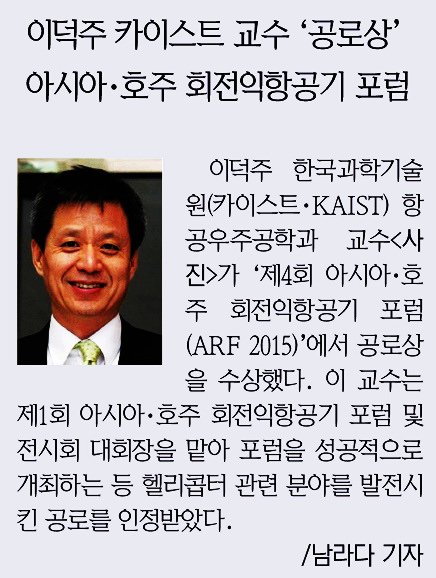 (한국경제)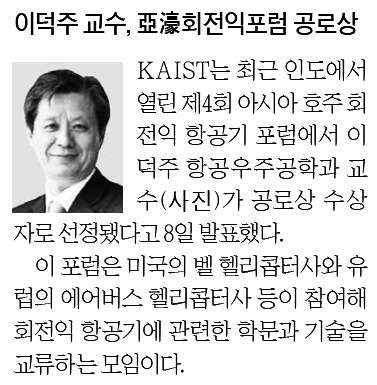 (디지털 타임스)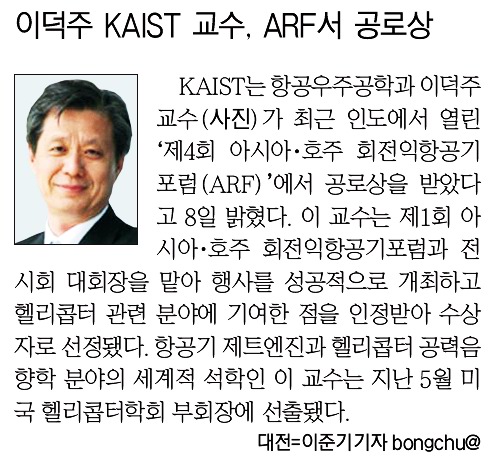 